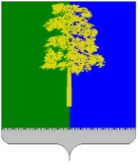 Муниципальное образование Кондинский районХанты-Мансийского автономного округа – ЮгрыАДМИНИСТРАЦИЯ КОНДИНСКОГО РАЙОНАПОСТАНОВЛЕНИЕРуководствуясь статьей 179 Бюджетного кодекса Российской Федерации, Федеральным законом от 30 декабря 2020 года № 489-ФЗ «О молодежной политике в Российской Федерации», Законом Ханты-Мансийского автономного округа – Югры от 25 марта 2021 года № 18-оз «О регулировании отдельных отношений в сфере реализации молодежной политики в Ханты-Мансийском автономном округе – Югре», постановлением Правительства Ханты-Мансийского автономного округа – Югры от 10 ноября 2023 года № 546-п                   «О государственной программе Ханты-Мансийского автономного                          округа – Югры «Развитие гражданского общества», постановлениями администрации Кондинского района от 04 октября 2021 года № 2298                          «Об утверждении Порядка предоставления субсидий из бюджета муниципального образования Кондинский район юридическим лицам                             (за исключением государственных или муниципальных учреждений), индивидуальным предпринимателям, на оказание услуг (выполнение работ) в сфере молодежной политики», от 29 августа 2022 года № 2010 «О порядке разработки и реализации муниципальных программ Кондинского района», администрация Кондинского района постановляет:1. Внести в постановление администрации Кондинского района                                 от 21 ноября 2022 года № 2491 «О муниципальной программе Кондинского района «Развитие молодежной политики» следующие изменения:В приложении к постановлению:1.1. Паспорт муниципальной программы изложить в новой редакции (приложение 1).1.2. Таблицу 1 изложить в новой редакции (приложение 2).1.3. Таблицу 3 изложить в новой редакции (приложение 3).2. Обнародовать постановление в соответствии с решением Думы Кондинского района от 27 февраля 2017 года № 215 «Об утверждении Порядка опубликования (обнародования) муниципальных правовых актов и другой официальной информации органов местного самоуправления муниципального образования Кондинский район» и разместить на официальном сайте органов местного самоуправления Кондинского района. 3. Постановление вступает в силу после его обнародования.са/Банк документов/Постановления 2024Приложение 1к постановлению администрации районаот 07.02.2024 № 137Паспорт муниципальной программыПриложение 2к постановлению администрации районаот 07.02.2024 № 137Таблица 1Распределение финансовых ресурсов муниципальной программы (по годам)Приложение 3к постановлению администрации районаот 07.02.2024 № 137Таблица 3Показатели, характеризующие эффективность структурного элемента (основного мероприятия) муниципальной программыот 07 февраля 2024 года№ 137пгт. МеждуреченскийО внесении изменений в постановление администрации Кондинского района от 21 ноября 2022 года № 2491«О муниципальной программе Кондинского района «Развитие молодежной политики»Глава районаА.А.МухинНаименование муниципальной программы Развитие молодежной политикиРазвитие молодежной политикиРазвитие молодежной политикиСроки реализации муниципальной программы Сроки реализации муниципальной программы Сроки реализации муниципальной программы Сроки реализации муниципальной программы Сроки реализации муниципальной программы 2023-2030 годы2023-2030 годы2023-2030 годыКуратор муниципальной программы Первый заместитель главы Кондинского района, в ведении которого находится отдел молодежной политики администрации Кондинского районаПервый заместитель главы Кондинского района, в ведении которого находится отдел молодежной политики администрации Кондинского районаПервый заместитель главы Кондинского района, в ведении которого находится отдел молодежной политики администрации Кондинского районаПервый заместитель главы Кондинского района, в ведении которого находится отдел молодежной политики администрации Кондинского районаПервый заместитель главы Кондинского района, в ведении которого находится отдел молодежной политики администрации Кондинского районаПервый заместитель главы Кондинского района, в ведении которого находится отдел молодежной политики администрации Кондинского районаПервый заместитель главы Кондинского района, в ведении которого находится отдел молодежной политики администрации Кондинского районаПервый заместитель главы Кондинского района, в ведении которого находится отдел молодежной политики администрации Кондинского районаПервый заместитель главы Кондинского района, в ведении которого находится отдел молодежной политики администрации Кондинского районаПервый заместитель главы Кондинского района, в ведении которого находится отдел молодежной политики администрации Кондинского районаПервый заместитель главы Кондинского района, в ведении которого находится отдел молодежной политики администрации Кондинского районаОтветственный исполнитель муниципальной программы Отдел молодежной политики администрации Кондинского районаОтдел молодежной политики администрации Кондинского районаОтдел молодежной политики администрации Кондинского районаОтдел молодежной политики администрации Кондинского районаОтдел молодежной политики администрации Кондинского районаОтдел молодежной политики администрации Кондинского районаОтдел молодежной политики администрации Кондинского районаОтдел молодежной политики администрации Кондинского районаОтдел молодежной политики администрации Кондинского районаОтдел молодежной политики администрации Кондинского районаОтдел молодежной политики администрации Кондинского районаСоисполнители муниципальной программы Комитет физической культуры и спорта администрации Кондинского района; управление образования администрации Кондинского районаКомитет физической культуры и спорта администрации Кондинского района; управление образования администрации Кондинского районаКомитет физической культуры и спорта администрации Кондинского района; управление образования администрации Кондинского районаКомитет физической культуры и спорта администрации Кондинского района; управление образования администрации Кондинского районаКомитет физической культуры и спорта администрации Кондинского района; управление образования администрации Кондинского районаКомитет физической культуры и спорта администрации Кондинского района; управление образования администрации Кондинского районаКомитет физической культуры и спорта администрации Кондинского района; управление образования администрации Кондинского районаКомитет физической культуры и спорта администрации Кондинского района; управление образования администрации Кондинского районаКомитет физической культуры и спорта администрации Кондинского района; управление образования администрации Кондинского районаКомитет физической культуры и спорта администрации Кондинского района; управление образования администрации Кондинского районаКомитет физической культуры и спорта администрации Кондинского района; управление образования администрации Кондинского районаНациональная цель Возможности для самореализации и развития талантовВозможности для самореализации и развития талантовВозможности для самореализации и развития талантовВозможности для самореализации и развития талантовВозможности для самореализации и развития талантовВозможности для самореализации и развития талантовВозможности для самореализации и развития талантовВозможности для самореализации и развития талантовВозможности для самореализации и развития талантовВозможности для самореализации и развития талантовВозможности для самореализации и развития талантовЦели муниципальной программы Создание возможностей для самореализации и развития талантов молодежиСоздание возможностей для самореализации и развития талантов молодежиСоздание возможностей для самореализации и развития талантов молодежиСоздание возможностей для самореализации и развития талантов молодежиСоздание возможностей для самореализации и развития талантов молодежиСоздание возможностей для самореализации и развития талантов молодежиСоздание возможностей для самореализации и развития талантов молодежиСоздание возможностей для самореализации и развития талантов молодежиСоздание возможностей для самореализации и развития талантов молодежиСоздание возможностей для самореализации и развития талантов молодежиСоздание возможностей для самореализации и развития талантов молодежиЗадачи муниципальной программы Создание условий для развития молодежи, ее самореализации в различных сферах жизнедеятельностиСоздание условий для развития молодежи, ее самореализации в различных сферах жизнедеятельностиСоздание условий для развития молодежи, ее самореализации в различных сферах жизнедеятельностиСоздание условий для развития молодежи, ее самореализации в различных сферах жизнедеятельностиСоздание условий для развития молодежи, ее самореализации в различных сферах жизнедеятельностиСоздание условий для развития молодежи, ее самореализации в различных сферах жизнедеятельностиСоздание условий для развития молодежи, ее самореализации в различных сферах жизнедеятельностиСоздание условий для развития молодежи, ее самореализации в различных сферах жизнедеятельностиСоздание условий для развития молодежи, ее самореализации в различных сферах жизнедеятельностиСоздание условий для развития молодежи, ее самореализации в различных сферах жизнедеятельностиСоздание условий для развития молодежи, ее самореализации в различных сферах жизнедеятельностиПодпрограммы-----------Целевые показатели муниципальной программы № п/пНаименование целевого показателяДокумент - основаниеДокумент - основаниеЗначение показателя по годамЗначение показателя по годамЗначение показателя по годамЗначение показателя по годамЗначение показателя по годамЗначение показателя по годамЗначение показателя по годамЦелевые показатели муниципальной программы № п/пНаименование целевого показателяДокумент - основаниеДокумент - основаниебазовое значение2023202420252026на момент окончания реализации муниципальной программыответственный исполнитель/ соисполнитель за достижение показателяЦелевые показатели муниципальной программы 1.Общая численность граждан, вовлеченных центрами (сообществами, объединениями) поддержки добровольчества (волонтерства) на базе образовательных организаций, некоммерческих организаций, государственных и муниципальных учреждений,в добровольческую (волонтерскую) деятельностьв Кондинском районе,человекРегиональный проект «Социальная активность», национальный проект «Образование»Региональный проект «Социальная активность», национальный проект «Образование»3 9004 171----Отдел молодежной политики администрации Кондинского района Параметры финансового обеспечения муниципальной программы Источники финансированияИсточники финансированияРасходы по годам (тыс. рублей)Расходы по годам (тыс. рублей)Расходы по годам (тыс. рублей)Расходы по годам (тыс. рублей)Расходы по годам (тыс. рублей)Расходы по годам (тыс. рублей)Расходы по годам (тыс. рублей)Расходы по годам (тыс. рублей)Расходы по годам (тыс. рублей)Параметры финансового обеспечения муниципальной программы Источники финансированияИсточники финансированиявсеговсего2023202420242025202520262027-2030Параметры финансового обеспечения муниципальной программы всеговсего198 437,0198 437,026 820,930 188,330 188,323 571,323 571,323 571,394 285,2Параметры финансового обеспечения муниципальной программы федеральный бюджетфедеральный бюджет0,00,00,00,00,00,00,00,00,0Параметры финансового обеспечения муниципальной программы бюджет автономного округабюджет автономного округа73 718,573 718,59 668,59 150,09 150,09 150,09 150,09 150,036 600,0Параметры финансового обеспечения муниципальной программы местный бюджетместный бюджет124 718,5124 718,517 152,421 038,321 038,314 421,314 421,314 421,357 685,2Параметры финансового обеспечения муниципальной программы иные источники финансированияиные источники финансирования0,00,00,00,00,00,00,00,00,0Параметры финансового обеспечения муниципальной программы Справочно: Межбюджетные трансферты городским и сельским поселениям районаСправочно: Межбюджетные трансферты городским и сельским поселениям района699,7699,7699,70,00,00,00,00,00,0Параметры финансового обеспечения региональных проектов, проектов автономного округа и проектов Кондинского района, реализуемых в Кондинском районеИсточники финансированияИсточники финансированияРасходы по годам (тыс. рублей)Расходы по годам (тыс. рублей)Расходы по годам (тыс. рублей)Расходы по годам (тыс. рублей)Расходы по годам (тыс. рублей)Расходы по годам (тыс. рублей)Расходы по годам (тыс. рублей)Расходы по годам (тыс. рублей)Расходы по годам (тыс. рублей)Параметры финансового обеспечения региональных проектов, проектов автономного округа и проектов Кондинского района, реализуемых в Кондинском районеИсточники финансированияИсточники финансированиявсеговсего2023202420242025202520262027-2030Параметры финансового обеспечения региональных проектов, проектов автономного округа и проектов Кондинского района, реализуемых в Кондинском районеПортфель проектов «Образование»Портфель проектов «Образование»Портфель проектов «Образование»Портфель проектов «Образование»Портфель проектов «Образование»Портфель проектов «Образование»Портфель проектов «Образование»Портфель проектов «Образование»Портфель проектов «Образование»Портфель проектов «Образование»Портфель проектов «Образование»Параметры финансового обеспечения региональных проектов, проектов автономного округа и проектов Кондинского района, реализуемых в Кондинском районеРегиональный проект «Социальная активность» (01 января 2019 года - 31 декабря 2024 года)Региональный проект «Социальная активность» (01 января 2019 года - 31 декабря 2024 года)Региональный проект «Социальная активность» (01 января 2019 года - 31 декабря 2024 года)Региональный проект «Социальная активность» (01 января 2019 года - 31 декабря 2024 года)Региональный проект «Социальная активность» (01 января 2019 года - 31 декабря 2024 года)Региональный проект «Социальная активность» (01 января 2019 года - 31 декабря 2024 года)Региональный проект «Социальная активность» (01 января 2019 года - 31 декабря 2024 года)Региональный проект «Социальная активность» (01 января 2019 года - 31 декабря 2024 года)Региональный проект «Социальная активность» (01 января 2019 года - 31 декабря 2024 года)Региональный проект «Социальная активность» (01 января 2019 года - 31 декабря 2024 года)Региональный проект «Социальная активность» (01 января 2019 года - 31 декабря 2024 года)Параметры финансового обеспечения региональных проектов, проектов автономного округа и проектов Кондинского района, реализуемых в Кондинском районевсеговсего2 799,92 799,92 799,90,00,00,00,00,00,0Параметры финансового обеспечения региональных проектов, проектов автономного округа и проектов Кондинского района, реализуемых в Кондинском районефедеральный бюджетфедеральный бюджет0,00,00,00,00,00,00,00,00,0Параметры финансового обеспечения региональных проектов, проектов автономного округа и проектов Кондинского района, реализуемых в Кондинском районебюджет автономного округабюджет автономного округа0,00,00,00,00,00,00,00,00,0Параметры финансового обеспечения региональных проектов, проектов автономного округа и проектов Кондинского района, реализуемых в Кондинском районеместный бюджетместный бюджет2 799,92 799,92 799,90,00,00,00,00,00,0Параметры финансового обеспечения региональных проектов, проектов автономного округа и проектов Кондинского района, реализуемых в Кондинском районеиные источники финансированияиные источники финансирования0,00,00,00,00,00,00,00,00,0Объем налоговых расходов Кондинского района Объем налоговых расходов Кондинского района Объем налоговых расходов Кондинского района Расходы по годам (тыс. рублей)Расходы по годам (тыс. рублей)Расходы по годам (тыс. рублей)Расходы по годам (тыс. рублей)Расходы по годам (тыс. рублей)Расходы по годам (тыс. рублей)Расходы по годам (тыс. рублей)Расходы по годам (тыс. рублей)Расходы по годам (тыс. рублей)Объем налоговых расходов Кондинского района Объем налоговых расходов Кондинского района Объем налоговых расходов Кондинского района всеговсего2023202420242025202520262027-2030Объем налоговых расходов Кондинского района Объем налоговых расходов Кондинского района Объем налоговых расходов Кондинского района 0,00,00,00,00,00,00,00,00,0№ структурного элемента (основного мероприятия)Структурный элемент(основное мероприятие) муниципальной программы Ответственный исполнитель/соисполнитель Источники финансированияФинансовые затраты на реализацию (тыс. рублей) Финансовые затраты на реализацию (тыс. рублей) Финансовые затраты на реализацию (тыс. рублей) Финансовые затраты на реализацию (тыс. рублей) Финансовые затраты на реализацию (тыс. рублей) Финансовые затраты на реализацию (тыс. рублей) № структурного элемента (основного мероприятия)Структурный элемент(основное мероприятие) муниципальной программы Ответственный исполнитель/соисполнитель Источники финансированиявсегов том числев том числев том числев том числев том числе№ структурного элемента (основного мероприятия)Структурный элемент(основное мероприятие) муниципальной программы Ответственный исполнитель/соисполнитель Источники финансированиявсего2023 год2024 год2025 год2026 год2027-2030 годы12345678910E8Региональный проект «Социальная активность»(целевой показатель 1)Отдел молодежной политики администрации Кондинского районавсего2 799,92 799,90,00,00,00,0E8Региональный проект «Социальная активность»(целевой показатель 1)Отдел молодежной политики администрации Кондинского районафедеральный бюджет0,00,00,00,00,00,0E8Региональный проект «Социальная активность»(целевой показатель 1)Отдел молодежной политики администрации Кондинского районабюджет автономного округа0,00,00,00,00,00,0E8Региональный проект «Социальная активность»(целевой показатель 1)Отдел молодежной политики администрации Кондинского районаместный бюджет2 799,92 799,90,00,00,00,0E8Региональный проект «Социальная активность»(целевой показатель 1)Отдел молодежной политики администрации Кондинского районаиные источники финансирования0,00,00,00,00,00,01.Работа с детьмии молодежью(показатель 1 таблицы 3)Отдел молодежной политики администрации Кондинского районавсего117 197,413 418,717 250,914 421,314 421,357 685,21.Работа с детьмии молодежью(показатель 1 таблицы 3)Отдел молодежной политики администрации Кондинского районафедеральный бюджет0,00,00,00,00,00,01.Работа с детьмии молодежью(показатель 1 таблицы 3)Отдел молодежной политики администрации Кондинского районабюджет автономного округа0,00,00,00,00,00,01.Работа с детьмии молодежью(показатель 1 таблицы 3)Отдел молодежной политики администрации Кондинского районаместный бюджет117 197,413 418,717 250,914 421,314 421,357 685,21.Работа с детьмии молодежью(показатель 1 таблицы 3)Отдел молодежной политики администрации Кондинского районаиные источники финансирования0,00,00,00,00,00,02.Предоставление субсидии из бюджета муниципального образования Кондинский район юридическим лицам (за исключением государственных и муниципальных учреждений) индивидуальным предпринимателям, на оказание услуг (выполнение работ) в сфере молодежной политики(показатель 2, 3 таблицы 3)Отдел молодежной политики администрации Кондинского районавсего287,5100,1187,40,00,00,02.Предоставление субсидии из бюджета муниципального образования Кондинский район юридическим лицам (за исключением государственных и муниципальных учреждений) индивидуальным предпринимателям, на оказание услуг (выполнение работ) в сфере молодежной политики(показатель 2, 3 таблицы 3)Отдел молодежной политики администрации Кондинского районафедеральный бюджет0,00,00,00,00,00,02.Предоставление субсидии из бюджета муниципального образования Кондинский район юридическим лицам (за исключением государственных и муниципальных учреждений) индивидуальным предпринимателям, на оказание услуг (выполнение работ) в сфере молодежной политики(показатель 2, 3 таблицы 3)Отдел молодежной политики администрации Кондинского районабюджет автономного округа0,00,00,00,00,00,02.Предоставление субсидии из бюджета муниципального образования Кондинский район юридическим лицам (за исключением государственных и муниципальных учреждений) индивидуальным предпринимателям, на оказание услуг (выполнение работ) в сфере молодежной политики(показатель 2, 3 таблицы 3)Отдел молодежной политики администрации Кондинского районаместный бюджет287,5100,1187,40,00,00,02.Предоставление субсидии из бюджета муниципального образования Кондинский район юридическим лицам (за исключением государственных и муниципальных учреждений) индивидуальным предпринимателям, на оказание услуг (выполнение работ) в сфере молодежной политики(показатель 2, 3 таблицы 3)Отдел молодежной политики администрации Кондинского районаиные источники финансирования0,00,00,00,00,00,03.Организация временного трудоустройства несовершеннолетних граждан в возрастеот 14 до 18 летв свободноеот учебы время(показатель 4 таблицы 3)Отдел молодежной политики администрации Кондинского района, комитет физической культуры и спорта администрации Кондинского района,управление образования администрации Кондинского района всего, в том числе:всего77 152,69 502,612 750,09 150,09 150,036 600,03.Организация временного трудоустройства несовершеннолетних граждан в возрастеот 14 до 18 летв свободноеот учебы время(показатель 4 таблицы 3)Отдел молодежной политики администрации Кондинского района, комитет физической культуры и спорта администрации Кондинского района,управление образования администрации Кондинского района всего, в том числе:федеральный бюджет0,00,00,00,00,03.Организация временного трудоустройства несовершеннолетних граждан в возрастеот 14 до 18 летв свободноеот учебы время(показатель 4 таблицы 3)Отдел молодежной политики администрации Кондинского района, комитет физической культуры и спорта администрации Кондинского района,управление образования администрации Кондинского района всего, в том числе:бюджет автономного округа73 018,88 968,89 150,09 150,09 150,036 600,03.Организация временного трудоустройства несовершеннолетних граждан в возрастеот 14 до 18 летв свободноеот учебы время(показатель 4 таблицы 3)Отдел молодежной политики администрации Кондинского района, комитет физической культуры и спорта администрации Кондинского района,управление образования администрации Кондинского района всего, в том числе:местный бюджет4 133,8533,83 600,00,00,00,03.Организация временного трудоустройства несовершеннолетних граждан в возрастеот 14 до 18 летв свободноеот учебы время(показатель 4 таблицы 3)Отдел молодежной политики администрации Кондинского района, комитет физической культуры и спорта администрации Кондинского района,управление образования администрации Кондинского района всего, в том числе:иные источники финансирования0,00,00,00,00,00,03.Организация временного трудоустройства несовершеннолетних граждан в возрастеот 14 до 18 летв свободноеот учебы время(показатель 4 таблицы 3)Отдел молодежной политики администрации Кондинского районавсего72 087,84 437,812 750,09 150,09 150,036 600,03.Организация временного трудоустройства несовершеннолетних граждан в возрастеот 14 до 18 летв свободноеот учебы время(показатель 4 таблицы 3)Отдел молодежной политики администрации Кондинского районафедеральный бюджет0,00,00,00,00,00,03.Организация временного трудоустройства несовершеннолетних граждан в возрастеот 14 до 18 летв свободноеот учебы время(показатель 4 таблицы 3)Отдел молодежной политики администрации Кондинского районабюджет автономного округа68 359,8 4 309,89 150,09 150,09 150,036 600,03.Организация временного трудоустройства несовершеннолетних граждан в возрастеот 14 до 18 летв свободноеот учебы время(показатель 4 таблицы 3)Отдел молодежной политики администрации Кондинского районаместный бюджет3 728,0128,03 600,00,00,00,03.Организация временного трудоустройства несовершеннолетних граждан в возрастеот 14 до 18 летв свободноеот учебы время(показатель 4 таблицы 3)Отдел молодежной политики администрации Кондинского районаиные источники финансирования0,00,00,00,00,00,03.Организация временного трудоустройства несовершеннолетних граждан в возрастеот 14 до 18 летв свободноеот учебы время(показатель 4 таблицы 3)Комитет физической культуры и спорта администрации Кондинского районавсего501,0501,00,00,00,00,03.Организация временного трудоустройства несовершеннолетних граждан в возрастеот 14 до 18 летв свободноеот учебы время(показатель 4 таблицы 3)Комитет физической культуры и спорта администрации Кондинского районафедеральный бюджет0,00,00,00,00,00,03.Организация временного трудоустройства несовершеннолетних граждан в возрастеот 14 до 18 летв свободноеот учебы время(показатель 4 таблицы 3)Комитет физической культуры и спорта администрации Кондинского районабюджет автономного округа460,0460,00,00,00,00,03.Организация временного трудоустройства несовершеннолетних граждан в возрастеот 14 до 18 летв свободноеот учебы время(показатель 4 таблицы 3)Комитет физической культуры и спорта администрации Кондинского районаместный бюджет41,041,00,00,00,00,03.Организация временного трудоустройства несовершеннолетних граждан в возрастеот 14 до 18 летв свободноеот учебы время(показатель 4 таблицы 3)Комитет физической культуры и спорта администрации Кондинского районаиные источники финансирования0,00,00,00,00,00,03.Организация временного трудоустройства несовершеннолетних граждан в возрастеот 14 до 18 летв свободноеот учебы время(показатель 4 таблицы 3)Управление образования администрации Кондинского районавсего4 563,84 563,80,00,00,00,03.Организация временного трудоустройства несовершеннолетних граждан в возрастеот 14 до 18 летв свободноеот учебы время(показатель 4 таблицы 3)Управление образования администрации Кондинского районафедеральный бюджет0,00,00,00,00,00,03.Организация временного трудоустройства несовершеннолетних граждан в возрастеот 14 до 18 летв свободноеот учебы время(показатель 4 таблицы 3)Управление образования администрации Кондинского районабюджет автономного округа4 199,04 199,00,00,00,00,03.Организация временного трудоустройства несовершеннолетних граждан в возрастеот 14 до 18 летв свободноеот учебы время(показатель 4 таблицы 3)Управление образования администрации Кондинского районаместный бюджет364,8364,80,00,00,00,03.Организация временного трудоустройства несовершеннолетних граждан в возрастеот 14 до 18 летв свободноеот учебы время(показатель 4 таблицы 3)Управление образования администрации Кондинского районаиные источники финансирования0,00,00,00,00,00,04.Реализация инициативных проектов, отобранных по результатам конкурса(показатель 1 таблицы 3)Отдел молодежной политики администрации Кондинского районавсего999,6999,60,00,00,00,04.Реализация инициативных проектов, отобранных по результатам конкурса(показатель 1 таблицы 3)Отдел молодежной политики администрации Кондинского районафедеральный бюджет0,00,00,00,00,00,04.Реализация инициативных проектов, отобранных по результатам конкурса(показатель 1 таблицы 3)Отдел молодежной политики администрации Кондинского районабюджет автономного округа699,7699,70,00,00,00,04.Реализация инициативных проектов, отобранных по результатам конкурса(показатель 1 таблицы 3)Отдел молодежной политики администрации Кондинского районаместный бюджет299,9299,90,00,00,00,04.Реализация инициативных проектов, отобранных по результатам конкурса(показатель 1 таблицы 3)Отдел молодежной политики администрации Кондинского районаиные источники финансирования0,00,00,00,00,00,04.1.Инициативный проект «Твоя территория» пгт. Междуреченский(показатель 1 таблицы 3)Отдел молодежной политики администрации Кондинского районавсего999,6999,60,00,00,00,04.1.Инициативный проект «Твоя территория» пгт. Междуреченский(показатель 1 таблицы 3)Отдел молодежной политики администрации Кондинского районафедеральный бюджет0,00,00,00,00,00,04.1.Инициативный проект «Твоя территория» пгт. Междуреченский(показатель 1 таблицы 3)Отдел молодежной политики администрации Кондинского районабюджет автономного округа699,7699,70,00,00,00,04.1.Инициативный проект «Твоя территория» пгт. Междуреченский(показатель 1 таблицы 3)Отдел молодежной политики администрации Кондинского районаместный бюджет299,9299,90,00,00,00,04.1.Инициативный проект «Твоя территория» пгт. Междуреченский(показатель 1 таблицы 3)Отдел молодежной политики администрации Кондинского районаиные источники финансирования0,00,00,00,00,00,0Всего по муниципальной программе:Всего по муниципальной программе:всего198 437,026 820,930 188,323 571,323 571,394 285,2Всего по муниципальной программе:Всего по муниципальной программе:федеральный бюджет0,00,00,00,00,00,0Всего по муниципальной программе:Всего по муниципальной программе:бюджет автономного округа73 718,59 668,59 150,09 150,09 150,036 600,0Всего по муниципальной программе:Всего по муниципальной программе:местный бюджет124 718,517 152,421 038,314 421,314 421,357 685,2Всего по муниципальной программе:Всего по муниципальной программе:иные источники финансирования0,00,00,00,00,00,0Всего по муниципальной программе:Всего по муниципальной программе:Справочно: межбюджетные трансферты городским и сельским поселениям района699,7699,70,00,00,00,0В том числе:В том числе:Проектная частьПроектная частьвсего2 799,92 799,90,00,00,00,0Проектная частьПроектная частьфедеральный бюджет0,00,00,00,00,00,0Проектная частьПроектная частьбюджет автономного округа0,00,00,00,00,00,0Проектная частьПроектная частьместный бюджет2 799,92 799,90,00,00,00,0Проектная частьПроектная частьиные источники финансирования0,00,00,00,00,00,0Процессная частьПроцессная частьвсего195 637,124 021,030 188,323 571,323 571,394 285,2Процессная частьПроцессная частьфедеральный бюджет0,00,00,00,00,00,0Процессная частьПроцессная частьбюджет автономного округа73 718,59 668,59 150,09 150,09 150,036 600,0Процессная частьПроцессная частьместный бюджет121 918,614 352,521 038,314 421,314 421,357 685,2Процессная частьПроцессная частьиные источники финансирования0,00,00,00,00,00,0В том числе:В том числе:Ответственный исполнительОтветственный исполнительОтдел молодежной политики администрации Кондинского районавсего193 372,221 756,130 188,323 571,323 571,394 285,2Ответственный исполнительОтветственный исполнительОтдел молодежной политики администрации Кондинского районафедеральный бюджет0,00,00,00,00,00,0Ответственный исполнительОтветственный исполнительОтдел молодежной политики администрации Кондинского районабюджет автономного округа69 059,55 009,59 150,09 150,09 150,036 600,0Ответственный исполнительОтветственный исполнительОтдел молодежной политики администрации Кондинского районаместный бюджет124 312,716 746,621 038,314 421,314 421,357 685,2Ответственный исполнительОтветственный исполнительОтдел молодежной политики администрации Кондинского районаиные источники финансирования0,00,00,00,00,00,0Соисполнитель 1Соисполнитель 1Комитет физической культуры и спорта администрации Кондинского районавсего501,0501,00,00,00,00,0Соисполнитель 1Соисполнитель 1Комитет физической культуры и спорта администрации Кондинского районафедеральный бюджет0,00,00,00,00,00,0Соисполнитель 1Соисполнитель 1Комитет физической культуры и спорта администрации Кондинского районабюджет автономного округа460,0460,00,00,00,00,0Соисполнитель 1Соисполнитель 1Комитет физической культуры и спорта администрации Кондинского районаместный бюджет41,041,00,00,00,00,0Соисполнитель 1Соисполнитель 1Комитет физической культуры и спорта администрации Кондинского районаиные источники финансирования0,00,00,00,00,00,0Соисполнитель 2Соисполнитель 2Управление образования администрации Кондинского районавсего4 563,84 563,80,00,00,00,0Соисполнитель 2Соисполнитель 2Управление образования администрации Кондинского районафедеральный бюджет0,00,00,00,00,00,0Соисполнитель 2Соисполнитель 2Управление образования администрации Кондинского районабюджет автономного округа4 199,04 199,00,00,00,00,0Соисполнитель 2Соисполнитель 2Управление образования администрации Кондинского районаместный бюджет364,8364,80,00,00,00,0Соисполнитель 2Соисполнитель 2Управление образования администрации Кондинского районаиные источники финансирования0,00,00,00,00,00,0№ Наименование показателяБазовый показатель на начало реализации муниципальной программы Значения показателя по годамЗначения показателя по годамЗначения показателя по годамЗначения показателя по годамЗначение показателя на момент окончания реализации муниципальной программы № Наименование показателяБазовый показатель на начало реализации муниципальной программы 2023202420252026Значение показателя на момент окончания реализации муниципальной программы 123456781.Доля молодежи в возрасте от 14 до 35 лет, задействованной в мероприятиях общественных объединений, %18,818,918,918,918,918,92.Доля граждан, получивших услуги                          в негосударственных, в том числе некоммерческих организациях, в общем числе граждан, получивших услуги в сфере молодежной политики, %0,960,960,960,960,960,963.Доля средств бюджета, выделяемых немуниципальным организациям на предоставление (выполнение) услуг (работ) в сфере молодежной политики в общем объеме средств, предусмотренных на реализацию таких услуг (работ)0,881,51,72224.Общая численность несовершеннолетних граждан в возрасте от 14 до 18 лет, временного трудоустроенных в свободное от учебы время, млн человек0,0009160,0009150,0009150,0009150,0009150,000915